الجمهورية الجزائرية الديمقراطية الشعبية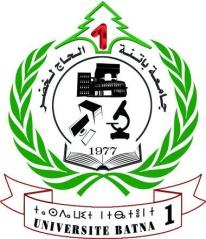 وزارة التعليم العالي البحث العلميجامعة باتنة 1كلية العلوم الاقتصادية والتجارية وعلوم التسييرمكتبـــة الكلــــــيةوصـــــل استـــــلامتشهــد مسؤولة المكتبة بأن الأستاذ (ة):                      قد سلم ( ت )  نسخة من مطبوعة موجهة لطلبة السنة    بعنوان : باتنة في  :    /      /      202  مسؤولة المكتبة  